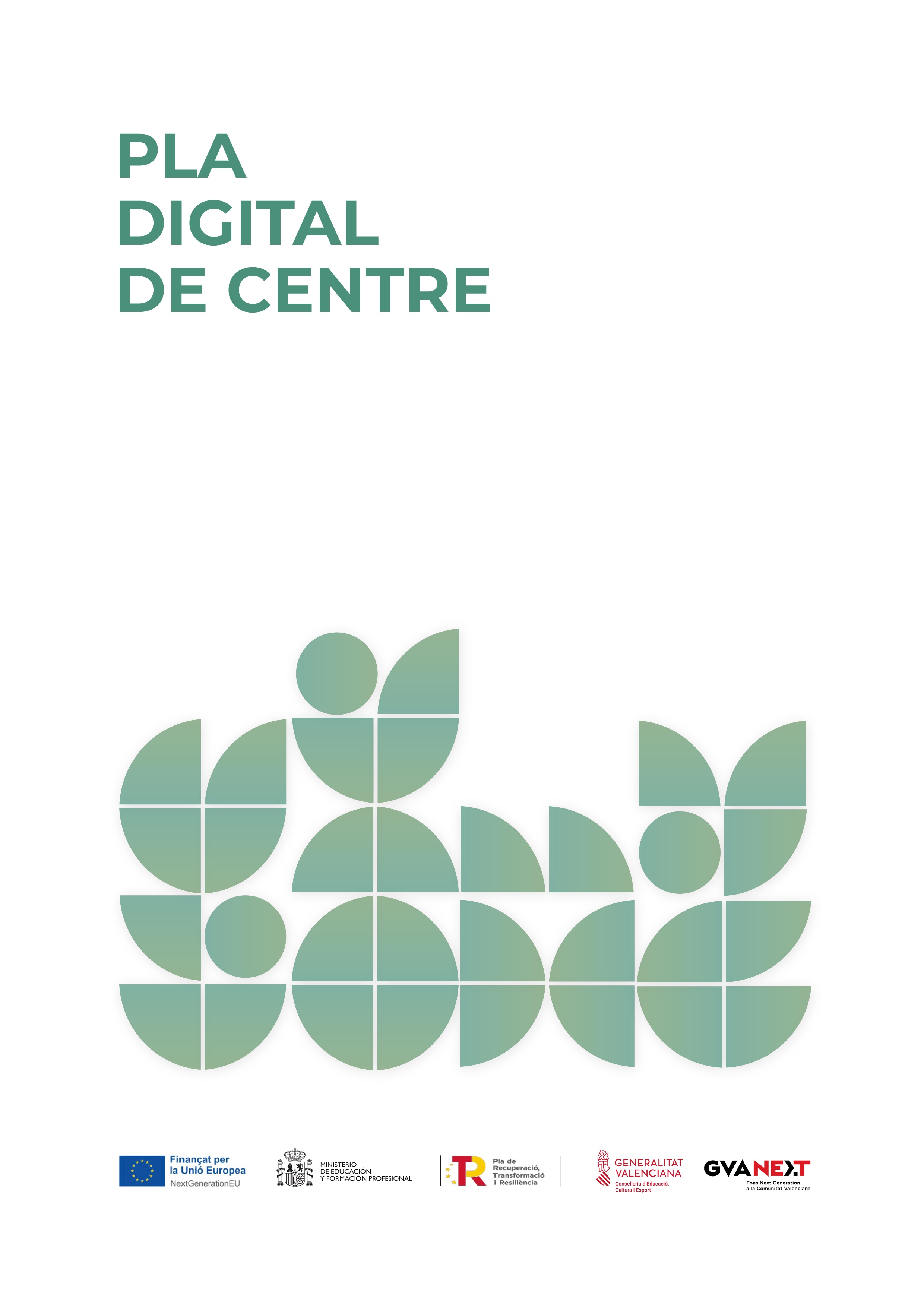 Codi centre: PLA
DIGITAL
DE CENTRE1.	INTRODUCCIÓ1.1.	Context1.2.	Missió, visió i valors1.3.	Justificació del pla2.	ANÀLISI2.1.	Punt de partida2.2.	Autoreflexió (SELFIE)2.3.	Selecció d’estratègies3.	PLA D’ACTUACIÓ3.1.	Objectius3.2.	Pla d’actuació3.3.	Cronograma4.	AVALUACIÓ4.1	Instruments d’avaluació5.	ANNEXOS5.1.	Informe SELFIE5.2.	Anàlisi DAFO inicial5.3.	Objectius inicialsINTRODUCCIÓContextMissió, visió i valorsJustificació del plaANÀLISIPunt de partidaAutoreflexió (SELFIE)Selecció d’estratègiesPLA D’ACTUACIÓObjectius.Pla d’actuacióCronogramaAVALUACIÓInstruments d’avaluacióANNEXOSInforme SELFIEAnàlisi DAFO inicialObjectius inicialsCOL·LECTIU PREVIST REAL % % MÍNIMS PARTICIPACIÓ Equip directiu Professorat Alumnat DADES DE PARTICIPACIÓ EN E. SECUNDÀRIADADES DE PARTICIPACIÓ EN E. SECUNDÀRIADADES DE PARTICIPACIÓ EN E. SECUNDÀRIADADES DE PARTICIPACIÓ EN E. SECUNDÀRIADADES DE PARTICIPACIÓ EN E. SECUNDÀRIACOL·LECTIU PREVIST REAL % % MÍNIMS PARTICIPACIÓ Equip directiu Professorat Alumnat SELFIESELFIEA: LIDERATGE B: COL·LABORACIÓ I XARXES C: INFRAESTRUCTURES I EQUIPS D: DESENVOLUPAMENT PROFESSIONAL CONTINU E: PEDAGOGIA: SUPORTS I RECURSOS F: PEDAGOGIA: IMPLEMENTACIÓ A L’AULA G: PRÀCTIQUES D’AVALUACIÓ H: COMPETÈNCIES DIGITALS DE L’ALUMNAT ANÀLISI DAFO ANÀLISI DAFO DEBILITATSFORTALESESAMENACESOPORTUNITATSANÀLISI CAME ANÀLISI CAME AMENACES AMENACES OPORTUNITATSOPORTUNITATSANÀLISI CAME ANÀLISI CAME ANÀLISI CAME ANÀLISI CAME ANÀLISI CAME ANÀLISI CAME ANÀLISI CAME ANÀLISI CAME DEBILITATS DEBILITATS Línia Estratègica de Supervivència Línia Estratègica de Supervivència Línia Estratègica de Reorientació Línia Estratègica de Reorientació ANÀLISI CAME ANÀLISI CAME AMENACES AMENACES OPORTUNITATSOPORTUNITATSANÀLISI CAME ANÀLISI CAME ANÀLISI CAME ANÀLISI CAME ANÀLISI CAME ANÀLISI CAME ANÀLISI CAME ANÀLISI CAME FORTALESESFORTALESESLínia Estratègica DefensivaLínia Estratègica DefensivaLínia Estratègica OfensivaLínia Estratègica OfensivaOBJECTIUS OBJECTIUS LÍNIA ESTRATÈGICA Curs 22/23 Curs 23/24 Curs 24/25 12345OBJECTIU OBJECTIU 1PrioritatBaixa / Mitjana / AltaBaixa / Mitjana / AltaACTUACIONSACTUACIONSACTUACIONSACTUACIONSACTUACIONSRecursosResponsablesTemporitzacióSeguiment1.11.21.3AVALUACIÓAVALUACIÓAVALUACIÓAVALUACIÓAVALUACIÓAVALUACIÓAVALUACIÓAVALUACIÓAVALUACIÓIndicador 1Indicador 1 InstrumentIndicador 1Indicador 1 ImplementacióIndicador 1Indicador 1 EvidènciesIndicador 2Indicador 2 InstrumentIndicador 2Indicador 2 ImplementacióIndicador 2Indicador 2 EvidènciesGrau d’assolimentGrau d’assolimentGrau d’assolimentGrau d’assolimentNo assolit / Parcialment assolit / Assolit No assolit / Parcialment assolit / Assolit No assolit / Parcialment assolit / Assolit No assolit / Parcialment assolit / Assolit No assolit / Parcialment assolit / Assolit LLISTA D’ACARAMENT LLISTA D’ACARAMENT LLISTA D’ACARAMENT LLISTA D’ACARAMENT ANÀLISI DAFO ANÀLISI DAFO DEBILITATSFORTALESESAMENACESOPORTUNITATSOBJECTIUS OBJECTIUS 